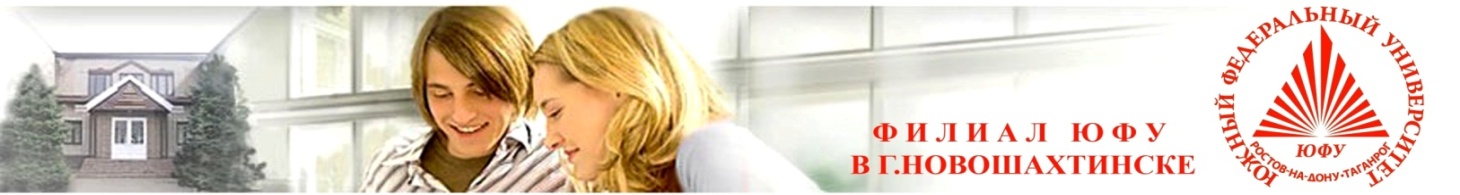 Информационное письмоПриглашаем принять участие в РЕГИОНАЛЬНОМ КОНКУРСЕМОЛОДЕЖНЫХ БИЗНЕС-ПРОЕКТОВ - 2019В конкурсе могут принимать участие студенты ВУЗов и средних профессиональных учебных заведений очной, заочной форм обучения, подавшие заявку в соответствии с требованиями.Срок проведения конкурса:  15.04 – 27.05.  2019 г.Необходимо подать заявку (Приложение 1) и прислать бизнес-проект не позднее 23 мая 2019 г. по электронной почте: kafmenec@mail.ru Цели, задачи и сроки проведения конкурсаЦелью конкурса является повышение предпринимательской активности и популяризация бизнес-проектирования среди студенчества.Задачи проведения конкурса:предоставление возможности молодежи региона заявить о собственных бизнес-проектах; популяризация предпринимательской деятельности среди молодёжи в Региона; выявить и представить общественности наиболее перспективные, инновационные и готовые к практической реализации бизнес-проекта региона в сфере предпринимательства;повышение знаний и профессиональных навыков молодежи в вопросах предпринимательской деятельности.Сроки проведения: Конкурс включает в себя два этапа:  1 этап  заочный  – 15.04-24.05.2019 г.2 этап  очный − защита проектов 27.05.2019 г.Организатор и партнеры конкурса:Кафедра менеджмента и экономики филиала ЮФУ в г. Новошахтинске, Молодежный инновационный бизнес-инкубатор (МИБИ) НШФ ЮФУ.Организаторами конкурса осуществляется общая координация его проведения, сбор и оценка предоставляемых на конкурс бизнес-проектов, награждение победителей.Экспертный совет Для оценки представленных на конкурс бизнес-проектов формируется Экспертный совет, в состав которого входят: представители малого и среднего бизнеса; представители организаций, образующих инфраструктуру поддержки малого и среднего бизнеса, финансово-кредитных организаций, представители профессорско-преподавательского состава НШФ ЮФУ.Условия конкурса:На конкурс принимаются проекты, отвечающие нормам законодательства  Российской Федерации, основным направлениям деятельности бизнеса.Проект представляется в электронном виде на электронный адрес: kafmenec@mail.ru с пометкой «Бизнес-проект на конкурс_Фамилия участника».Результаты конкурса отражаются в Протоколах заседания Экспертной комиссии, подписанных членами Экспертной комиссии, которые утверждаются организаторами Конкурса.Приоритетные направления конкурса:Организация досуга молодежи: спортивно-оздоровительные, культурно - досуговые центры и т.п.Платные социальные услуги: здравоохранение, доступность и качество санаторно-курортного лечения, медицинское обслуживание на дому («домашний доктор»);Гостиничный бизнес;Экологический бизнес;Платные услуги образовательных учреждений: работа с дошкольниками (няни и т.д.); центры творческого развития ребенка и т.д.Бытовые услуги (бани, техническая помощь на дому и мобильная, сервисные центры);Сопутствующие услуги театров и кинотеатров; Частные службы занятости;Создание и использования интернет-услуг: интернет-библиотеки, интернет-магазины и т.п.Обслуживание частного автотранспорта: ремонт, парковки, сервисные центры и др.Информационные технологии, включая дистанционные консультативные системы, социально-психологические  рекомендации и др.Требования, предъявляемые к проектам:Предоставляемый бизнес-проект должен полностью раскрывать суть и преимущества рассматриваемой идеи и содержать примерный перечень следующих разделов:Титульный лист:  наименование образовательного учреждения;  название бизнес-плана;  фамилия, имя, отчество разработчиков с указанием учебного заведения, курс; Резюме (вводная часть), где отражаются основные положения предполагаемого проекта; цель проекта; новизна предлагаемой продукции; сведения об объеме продаж, выручке, затратах и прибыли, срок возврата кредитов. Товар (услуга) – описание продукта (услуги): потребительские свойства товара, отличие от товаров конкурентов, прогноз цены и затрат на производство, организацию сервиса.Рынок сбыта – анализируется положение дел в отрасли, потенциальные потребители, рыночная конъюнктура.Конкуренция – рассматриваются потенциальные конкуренты: оценка объема их продаж, доходов, перспектив внедрения моделей, основных характеристик, уровня качества и дизайна их продукции, политики цен конкурентов.План маркетинга – определяются цены, каналы сбыта, реклама, прогноз новой продукции.План производства – описание производственного процесса в целом, поставки сырья, материалов (цена, количество, качество), трудовых ресурсов, затрат на производство продукции.Финансовый план – прогнозирование объемов реализации, составление таблицы доходов и затрат, построение графика достижения безубыточности, финансово-экономические показатели и их расчет, в том числе: инвестиционные и текущие затраты; прогнозный план прибыли и/или движения денежных средств.Оценка риска – указываются слабые стороны мероприятия, альтернативные стратегии, меры профилактики рисков.Презентация проектаКритерии предварительной оценки конкурсных материалов (1 этап): Бизнес - проект оцениваются Экспертной комиссией по 100 балльной шкале (приложение 2). Проекты, набравшие наибольшее количество баллов будут рекомендованы к открытой защите.Победители будут определяться по двум номинациям: «Лучший бизнес-проект» и «Лучший проект социального бизнеса». Результаты освещаются в СМИ и на сайте конкурса. Наиболее интересные и актуальные работы будут отмечены дополнительно.При оценке проектов преимущество будет отдаваться бизнес-проектам, соответствующим следующим критериям:Критерии оценки лучших проектов при открытой защите (2 этап):Соответствие задачам конкурса.Полнота, необходимая и адекватная решаемой задаче, степень детализации, достаточность данных. Новизна и нетривиальность идеи проекта. Четкость постановки задачи бизнес-плана, логика ее изложения и обоснования. Глубина проработки разделов: новизна бизнес-идеи; наличие рыночной ниши; качество маркетинговой проработки; качество финансово-экономических расчетов.Наглядность, качество и достаточность предоставления данных финансового плана (расчетные таблицы, графики, диаграммы). Обоснованность оценки рисков, финансовой устойчивости проекта, полнота описания примененных методик и подходов. Приложение 1.Заявка на участие в конкурсе бизнес-проектов                           Приложение 2Критерии оценки бизнес-проектаКонтактные лица: Карпенко Татьяна ВикторовнаТел. 8 903 431 98 74Название бизнес-проектаФ.И.О. участника (полностью)НоминацияПолное наименование учебного заведенияКурсНаправление/СпециальностьE-mail Контактный телефон№п/пПоказательОценка1.Резюме102.Товар (услуга)103.Рынок сбыта104.Конкуренция155.План маркетинга156.План производства157.Финансовый план158.Оценка риска10Итого100